   Μαρούσι, 20 Μαΐου 2016    Αριθμ. Πρωτ.: 1009Θέμα:  «ΠΡΟΣΚΛΗΣΗ ΥΠΟΒΟΛΗΣ ΑΙΤΗΣΕΩΝ ΓΙΑ ΣΥΜΜΕΤΟΧΗ ΣΤΗΝ ΠΙΛΟΤΙΚΗ ΕΦΑΡΜΟΓΗ ΤΗΣ ΤΑΞΗΣ ΜΑΘΗΤΕΙΑΣ ΣΤΑ ΕΠΑ.Λ. ΚΟΡΩΠΙΟΥ ΚΑΙ 2ο ΕΠΑ.Λ. ΣΤΑΥΡΟΥΠΟΛΗΣ»  	Έχοντας υπόψη τις διατάξεις:των άρθρων 7, 9,  10, 12, 14 και ιδίως τις διατάξεις του άρθρου 46 του ν. 4186/2013 «Αναδιάρθρωση της δευτεροβάθμιας εκπαίδευσης και λοιπές διατάξεις» (Α΄ 193), όπως τροποποιήθηκαν και ισχύουν.των διατάξεων του ν. 4366/2016 «Κύρωση: α) της από 24.12.2015 Πράξης Νομοθετικού Περιεχομένου «Ρύθμιση κατεπειγόντων θεμάτων των Υπουργείων Εσωτερικών και Διοικητικής Ανασυγκρότησης, Περιβάλλοντος και Ενέργειας, Ναυτιλίας και Νησιωτικής Πολιτικής, Δικαιοσύνης, Διαφάνειας και Ανθρωπίνων Δικαιωμάτων, Εργασίας, Κοινωνικής Ασφάλισης και Κοινωνικής Αλληλεγγύης, Υγείας, Αγροτικής Ανάπτυξης και Τροφίμων και Οικονομικών» (Α΄ 182) και β) της από 30.12.2015 Πράξης Νομοθετικού Περιεχομένου «Ρύθμιση κατεπειγόντων θεμάτων των Υπουργείων Οικονομικών, Παιδείας, Έρευνας και Θρησκευμάτων, Εσωτερικών και Διοικητικής Ανασυγκρότησης, Περιβάλλοντος και Ενέργειας, Ναυτιλίας και Νησιωτικής Πολιτικής, Εργασίας, Κοινωνικής Ασφάλισης και Κοινωνικής Αλληλεγγύης, Εθνικής Άμυνας, Υγείας και Οικονομίας, Ανάπτυξης και Τουρισμού και της ΕΡΤ Α.Ε.» (Α΄ 184) και άλλες διατάξεις »(Α΄18)της υπ. αριθμ. 20405/373 «Υλοποίηση της Πιλοτικής Τάξης Μαθητείας» (Β΄ 1371) Κοινής Υπουργικής Απόφασης των Υπουργών Παιδείας Έρευνας και θρησκευμάτων, Εργασίας, Κοινωνικής Ασφάλισης και Κοινωνικής Αλληλεγγύης και Οικονομικών	η Γενική Γραμματεία Δια Βίου Μάθησης και Νέας Γενιάς καλεί τους ενδιαφερόμενους (ηλικίας 18 έως 24 ετών, οι οποίοι βρίσκονται εκτός απασχόλησης, εκπαίδευσης ή κατάρτισης και είναι εγγεγραμμένοι στον ΟΑΕΔ) κατόχους πτυχίου της ειδικότητας «Ηλεκτρολογικών Εγκαταστάσεων» ή άλλων ειδικοτήτων του τομέα Ηλεκτρολογίας και της ειδικότητας «Σύγχρονη Επιχειρηματική Γεωργία» ή άλλων ειδικοτήτων του τομέα Γεωπονίας, Τροφίμων και Περιβάλλοντος, να υποβάλλουν αίτηση συμμετοχής στην πιλοτική εφαρμογή της τάξης μαθητείας στο ΕΠΑ.Λ. ΚΟΡΩΠΙΟΥ  και στο 2ο ΕΠΑ.Λ. ΣΤΑΥΡΟΥΠΟΛΗΣ αντίστοιχα, σύμφωνα με τους όρους και τις προϋποθέσεις των ως άνω διατάξεων. Οι αιτήσεις υποβάλλονται ηλεκτρονικά στην ηλεκτρονική δ/νση https://www.minedu.gov.gr/Προθεσμία Υποβολής αιτήσεωναπό Τρίτη  24 Μαΐου έως Δευτέρα 30 Μαΐου 2016, ώρα 24:00.Προθεσμία υποβολής συνοδευτικών εγγράφωνΤα απαραίτητα δικαιολογητικά:α) φωτοαντίγραφα: πτυχίου ΕΠΑΛ, εκκαθαριστικού εφορίας, ταυτότητας, ΑΜΚΑ, και βεβαίωση μόνιμης κατοικίας από οικείο Ο.Τ.Α. (μόνο εάν συντρέχει το κριτήριο εντοπιότητας) β) υπεύθυνη δήλωση ότι τα  στοιχεία  που αναφέρονται στα συνοδευτικά έγγραφα είναι αληθή, αποστέλλονται  στη δ/νση: Υπουργείο Παιδείας Έρευνας και Θρησκευμάτων- Δ/νση Επαγγελματικής Εκπαίδευσης, Α. Παπανδρέου 37,15180, Μαρούσι, με την ένδειξη ΓΙΑ ΠΙΛΟΤΙΚΗ ΤΑΞΗ ΜΑΘΗΤΕΙΑΣ ΕΠΑ.Λ., από Τρίτη 24 Μαΐου έως Τρίτη 31 Μαΐου 2016 (σφραγίδα ταχυδρομείου).Ανακοίνωση προσωρινού πίνακα κατάταξηςΚατόπιν επεξεργασίας των αιτήσεων (οι υποψήφιοι κατατάσσονται με βάση το βαθμό του Πτυχίου Ειδικότητας και σε περίπτωση ισοβαθμίας προηγούνται κατά προτεραιότητα όσοι έχουν αποφοιτήσει κατά το πιο πρόσφατο σχολικό έτος και έπονται όσοι εμπίπτουν στο κριτήριο της εντοπιότητας) θα ανακοινωθεί προσωρινός πίνακας κατάταξης των υποψηφίων ηλεκτρονική δ/νση: https://www.minedu.gov.gr/ την Τρίτη 7  Ιουνίου 2016Προθεσμία υποβολής ενστάσεωνΕπί του προσωρινού πίνακα  είναι δυνατή η υποβολή ενστάσεων (γίνονται δεκτές μόνο πλήρως αιτιολογημένες ενστάσεις) από Τετάρτη  8 Ιουνίου 2016 έως Παρασκευή 10 Ιουνίου 2016Ανακοίνωση τελικού πίνακα κατάταξηςΚατόπιν εξέτασης των αιτημάτων θα ανακοινωθεί τελικός πίνακας κατάταξης των υποψηφίων ηλεκτρονική δ/νση https://www.minedu.gov.gr/ την Τετάρτη 15 Ιουνίου 2016.Εγγραφή στο οικείο ΕΠΑ.Λ.Οι εγγραφές στο ΕΠΑ.Λ. επιλογής θα  πραγματοποιούνται από Πέμπτη 16 Ιουνίου 2016 έως Παρασκευή 17 Ιουνίου 2016.Εσωτερική διανομήΓραφείο ΥπουργούΓραφείο Γενικού Γραμματέα Δ.Β.Μ.Ν.Γ.Γραφείο Γενικού Γραμματέα ΥΠ.Π.Ε.ΘΔ/νση Διά Βίου ΜάθησηςΔ/νση Επαγγελματικής Εκπαίδευσης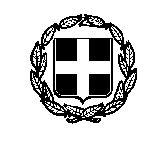 EΛΛΗΝΙΚΗ  ΔΗΜΟΚΡΑΤΙΑΥΠΟΥΡΓΕΙΟ ΠΟΛΙΤΙΣΜΟΥ, ΠΑΙΔΕΙΑΣ ΚΑΙ ΘΡΗΣΚΕΥΜΑΤΩΝΓΕΝΙΚΗ ΓΡΑΜΜΑΤΕΙΑ ΔΙΑ ΒΙΟΥ ΜΑΘΗΣΗΣ & ΝΕΑΣ ΓΕΝΙΑΣΔ/νση:Ανδρέα Παπανδρέου 37[ ΑΝΑΡΤΗΤΕΑ ΣΤΟ ΔΙΑΔΙΚΤΥΟ ]Τ.Κ. – Πόλη:  15180 -  Μαρούσι[ ΑΝΑΡΤΗΤΕΑ ΣΤΟ ΔΙΑΔΙΚΤΥΟ ]Τηλέφωνο:210-3442212 και 2131311632  [ ΑΝΑΡΤΗΤΕΑ ΣΤΟ ΔΙΑΔΙΚΤΥΟ ]Ώρες επικοινωνίας : 10 π.μ – 12 μ.μ. [ ΑΝΑΡΤΗΤΕΑ ΣΤΟ ΔΙΑΔΙΚΤΥΟ ]dkaimas@minedu.gov.gr[ ΑΝΑΡΤΗΤΕΑ ΣΤΟ ΔΙΑΔΙΚΤΥΟ ]Ο ΓΕΝΙΚΟΣ ΓΡΑΜΜΑΤΕΑΣΠΑΥΣΑΝΙΑΣ ΠΑΠΑΓΕΩΡΓΙΟΥ